МАДОУ детский сад № 160 города ТюмениКонспект  интегрированного занятия по развитию речи в подготовительной группе с использованием мнемотаблицы и «Кейс – технологии».Тема: “Вернём весну в природу”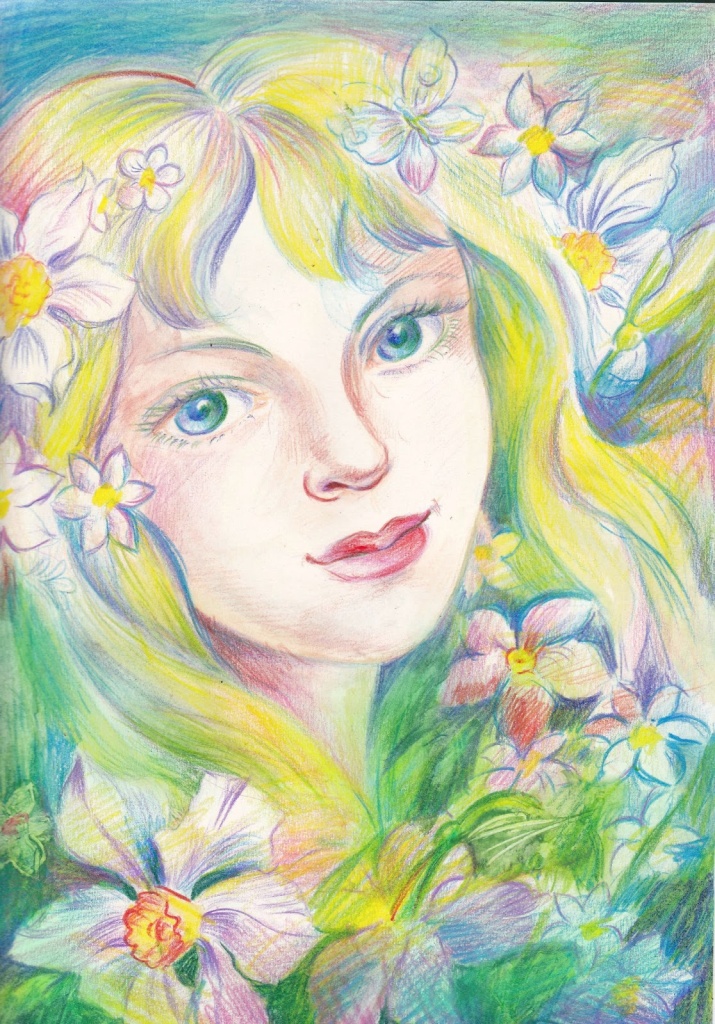 Подготовила воспитатель Данилкина В.ВТюмень, 2021Цель: Закреплять знания об изменениях в природе весной посредством развития речи. Задачи: 1) Развивать диалогическое общение детей: умение слушать, отвечать на вопросы, инициативно высказываться, рассуждать. 2) Закреплять умения проводить звуковой анализ слова, определить ударный слог, составлять рассказ по схеме (мнемотаблица).3) Формировать умения работать в команде, способствовать сплочению детского коллектива.4) Активизировать словарный  запас детей - (первоцветы, подснежник, тюльпан, нарцисс, одуванчик, мать и мачеха, схема, таблица).Предварительная работа: С ребятами прочитали и разобрали сказку «Старик годовик» В. Даля.Воспитатель:- Какую сказку про времена года мы недавно читали?-Кто автор сказки?- О чем говорится в этой сказке?-Какие первые три птицы прилетели в сказке?Дети: декабрь, январь, февраль.- А вторая тройка? (март, апрель, май).- К какому времени года относятся эти месяцы? (весна).Воспитатель: Кто может выложить из букв слово “весна”? Назовите по порядку все звуки в этом слове. Назовите все гласные звуки в слове, затем все согласные. Сколько слогов в слове “весна”? Какой слог ударный? Дети выполняют задание.Воспитатель:  Я предлагаю вам гимнастику для языка. А называется она «артикуляционная гимнастика».Дети выполняютартикуляционную гимнастику (использование видеоматериала)- Молодцы! Воспитатель: Ребята, посмотрите здесь указатель (стрелка).  Давайте посмотрим, куда она нас приведёт. Дети двигаются по стрелке и находят шкатулку. В шкатулке конверты с заданиями. Воспитатель: У нас есть первое задание.1.Игра “Посчитаем сколько слогов в слове”- Чем отличаются тучи на картинке?Дети: Количеством капель.Воспитатель: Каждая капля - это слог. У нас есть картинки со словами, в которых разное количество слогов. Если в слове один слог, то размещаем под первой тучкой, если два слога- то под второй, если три- то под третьей. (Картинки и напечатанные слова: лист, сосулька, туча, ручей, солнышко)Дети самостоятельно выполняют задание и проверяют друг у друга.Воспитатель: Все эти слова обозначают какое время года?Дети: ВеснаВоспитатель: Ребята, я предлагаю вам поиграть в игру “Назови признаки весны”. (Воспитатель держит в руках солнце без лучей). -Весной солнце поднимается выше и больше лучей попадает на землю.  Прикрепите к солнцу лучики (на прищепку), называя признаки весны. Дети: Тает снег. Появляются первые проталины и сосульки. Солнце светит ярче. Текут ручьи. День становится длиннее, а ночь – короче. Прилетают перелётные птицы. Просыпаются после зимней спячки животные. У деревьев набухают почки, появляются первые листочки. Прорастают семена растений, распускаются цветы. Дует тёплый ветер.Воспитатель: Молодцы! Наше солнце засветило по- весеннему.2. - Настя, достань конверт со следующим заданием.Воспитатель: Посмотрите на картинки, какие весенние цветы  вы знаете? (картинки с первыми весенними цветами)Дети: одуванчик, подснежник, мать и мачеха, морозник, тюльпан, ландыш.Воспитатель: Все растения, которые расцветают ранней весной, называются первоцветами. Из каких двух слов состоит слово первоцвет?(первый цветет).Игра «Доскажи предложение» Одуванчик- цветок высокий, а тюльпан - еще выше. Подснежник- цветок красивый, а ландыш -ещё красивее. Тюльпан-цветок яркий, а одуванчик-ещё ярче. У одуванчика лист длинный, а у ландыша еще длиннее.- Справились с заданием! Молодцы!Воспитатель:3. В этом конверте задание для двух команд. Первая команда складывает из пазл птицу, вторая команда складывает животное. Вам  нужно составить «рассказ-  описание» птицы и животного, используя схему (мнемотаблицу). Обсудить в команде рассказ, выбрать капитана, который выступит перед ребятами: в первой команде- о птице и во второй команде- о животном. (Песочные часы будут регламентировать время 3 минуты).Дети: Рассказ капитана каждой команды с использованием мнемотаблицы («Кейс-технология»)Воспитатель: Как вы думаете, у какой команды получился рассказ интереснее?Дети анализируют рассказы команд.Воспитатель: А какие еще три птицы вылетели в сказке? (июнь, июль, август).- А как называется последняя тройка птиц?Сентябрь, октябрь, ноябрь.Вывод: Ребята, как вы считаете, нужна весна нашей природе?Ответы детей.-Я предлагаю Вам и гостям выбрать смайлик, который соответствует вашему настроению сейчас. (Выбирают смайлики.)-Спасибо!